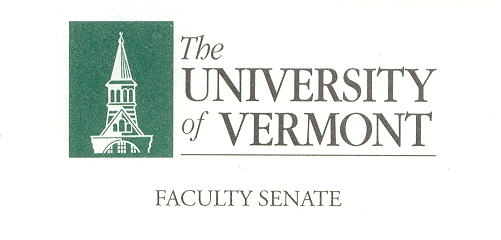 Educational and Research TechnologiesMay 10, 20239:00-10:30amMicrosoft Teams		AgendaApproval of April 2023 MinutesCommittee Membership UpdateERP modernization project, Rachel Seremeth, Christian Henegan, Rob Cardelli New / Old BusinessAdjournCharge of the ERTCThe ERTC shall have the responsibility of matters related to the development and implementation of educational and research technologies at the University that guide acquisition of information literacy by students and faculty.  It shall review and recommend policies and procedures relating to the planning, introduction, and use of campus-wide technologies, including computers, communications, electronic data handling, and instructional media.  The committee shall assume responsibility for informing the administration of educational and research priorities and needs related to information literacy and see that these are considered in all planning.  It shall maintain close liaison with the Curricular Affairs Committee, the Financial and Physical Planning Committee, the Student Affairs Committee, and the Research, Scholarship, and Graduate Education Committee.  Each of these committees shall appoint one of their elected members to serve as a voting member on the Educational and Research Technologies Committee.  The committee shall maintain close liaison with appropriate administrative offices in its areas of responsibility and with the Facilities and Technologies Committee of the Board of Trustees.